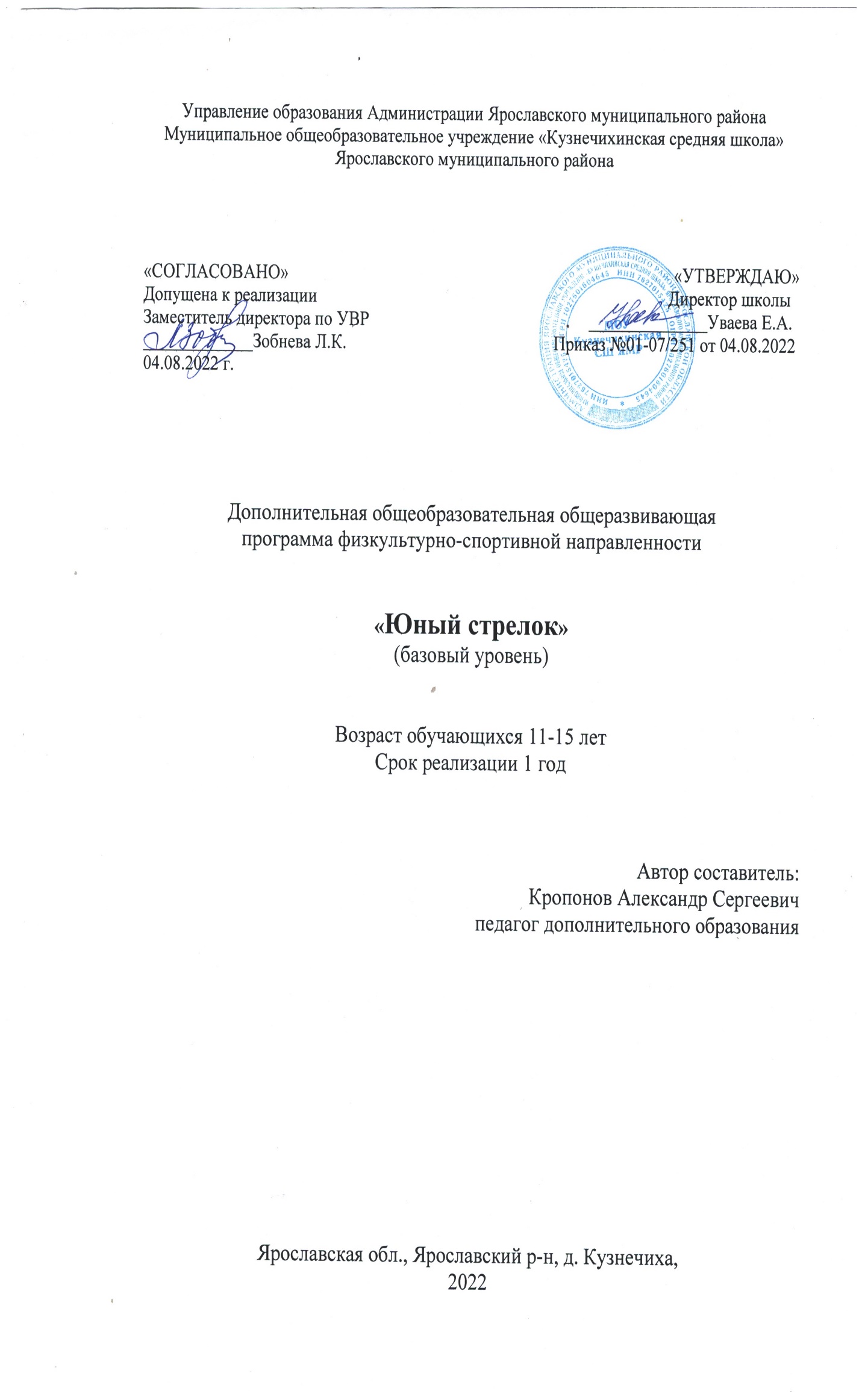                                                            СОДЕРЖАНИЕ 	 1.  ПОЯСНИТЕЛЬНАЯ ЗАПИСКА                                                                    3-5       2.  УЧЕБНО-ТЕМАТИЧЕСКИЙ ПЛАН                                                            5-63. СОДЕРЖАНИЕ ПРОГРАММЫ                                                                     6-94. ОБЕСПЕЕЧЕНИЕ ПРОГРАММЫ                                                                  9-105. ФОРМЫ АТТЕСТАЦИИ И ОЦЕНОЧНЫЕ МАТЕРИАЛЫ                       10-116. СПИСОК ИНФОРМАЦИОННЫХ ИСТОЧНИКОВ                                    11-127. ПРИЛОЖЕНИЕ (Календарно-учебный график)                                           13-18                                 1. ПОЯСНИТЕЛЬНАЯ ЗАПИСКАДополнительная общеобразовательная общеразвивающая программа «Юный стрелок» (далее – Программа) имеет физкультурно-спортивную направленность. Программа разработана в рамках реализации приоритетной задачи государства - патриотического воспитания молодежи.  Актуальность, педагогическая целесообразность  Основную часть занятий составляет стрелковый спорт, который является одним из самых массовых видов спорта. Доступной формой обучения школьников приемам стрельбы является стрельба из пневматических винтовок. Помимо военно-патриотического аспекта, программа «Юный стрелок» содействует физическому, нравственному и интеллектуальному совершенствованию обучающихся, поскольку при занятии стрельбой у школьников развиваются внимание, память, эмоциональная устойчивость к стрессовым ситуациям, контроль над эмоциями, волевые качества (целеустремленность, настойчивость, выдержка). Педагогическая целесообразность Программы состоит в том, что в процессе её реализации, у обучающихся формируется способность к самостоятельному общефизическому развитию, формируется психологическая устойчивость, осуществляется военно-спортивная подготовки. Соревнования по стрельбе эмоционально напряжены, поэтому у стрелков развиваются устойчивость к стрессовым ситуациям, контроль над эмоциями. Практическая стрельба является одной из наиболее эффективных оздоровительных технологий. При занятии стрельбой из пневматического оружия идет развитие физических и морально-волевых качеств, совершенствуются специальные психологические качества, умственные и интеллектуальные способности обучающихся. Содержание Программы способствует присвоению этических норм при обращении с оружием, знакомит с историей развития стрелкового спорта, с именами выдающихся спортсменов. Преимущества пневматического оружия: доступность приобретения, хранения, невысокая стоимость винтовки и пулек к ней; небольшой вес оружия, позволяющий привлекать к обучению стрельбой школьников с 11 летнего возраста, что дает возможность успешно решать задачи развития стрелкового спорта в школе. Программа рассчитана на обучающихся в возрасте от 11 до 15 лет, т.к. именно в этом возрасте обучающиеся определяются в выборе будущей профессии, сознательно готовятся к поступлению в профессиональные учебные заведения и обладают достаточной физической подготовкой. Цель Цель 	Программы: 	привлечение 	обучающихся 	к 	активным 	занятиям стрелковым спортом посредством обучения техническим приемам пулевой стрельбы. Задачи Обучающие: обучить основным теоретическим и практическим знаниям в области стрелкового спорта; ознакомить 	с 	общими 	сведениями 	о 	пневматическом 	оружии, используемом в стрельбе; обучить приемам безопасности при стрельбе из пневматической винтовки. Развивающие: расширить кругозор и эрудицию обучающихся в области стрелкового спорта и военного дела; освоить технику стрелкового оружия. Воспитательные: воспитание чувства гордости за достижения Российского стрелкового спорта, воспитание дисциплины, чувства ответственности за порученное дело; развитие навыка группового общения, умения работать в команде;  формирование здорового образа жизни. Срок реализации программы Дополнительная общеразвивающая программа «Юный стрелок» рассчитана на 1 год обучения. Продолжительность  обучения составляет 144 учебных часа.   Форма и режим занятий Формы организации образовательной деятельности - групповые – для всей группы, при изучении общих и теоретических вопросов, индивидуально-групповые на практических занятиях. На занятиях применяется дифференцированный, индивидуальный подход к каждому обучающемуся. Занятия проводятся 2 раза в неделю по 2 часа. Категория обучающихся К обучению по Программе допускаются подростки в возрасте от 11 до 15 лет, без ограничений по уровню подготовки и не имеющие противопоказаний по здоровью. Ожидаемые результаты и способы их проверки 	К концу учебного года обучающиеся будут знать:  историю развития стрелкового оружия; физические упражнения, направленные на развитие быстроты, ловкости, координации движений, контроль дыхания и пульса, приемы и правилам стрельбы; теоретические основы стрельбы; элементарные теоретические сведения о баллистике; меры безопасности при стрельбе и правила обращения с оружием; назначение, общее устройство и принцип действия пневматической винтовки МР-512; ИЖ-61; правила выполнения стрельбы; правила обращения с оружием; правила соревнований по стрельбе; технику стрельбы из пневматических винтовок МР-512, ИЖ-61 по мишени из положения, сидя за столом и лежа с упора, стоя с руки, лежа с руки/  	К концу года обучения обучающиеся будут уметь:  выполнять специальные действия, способствующие уравновешиванию дыхания и пульса; занимать правильное положение при изготовке к стрельбе и при стрельбе; выполнять основные элементы техники выполнения выстрела; выполнять стрелковые упражнения из положения стоя, лежа и сидя; выполнять специальные действия, способствующие уравновешиванию дыхания и пульса; осознанно относиться к своему здоровью, наблюдать, анализировать и запоминать. 2.  УЧЕБНЫЙ -ТЕМАТИЧЕСКИЙ ПЛАН 3.  СОДЕРЖАНИЕ  ПРОГРАММЫВведение. Организация работы кружка. Теория (2ч.). Ознакомление с программой и расписанием занятий. Ознакомление с методами местами проведения занятий. Обязанности дежурного по поддержанию порядка при проведении стрельб. 1. Дисциплина и безопасность.  Теория (4ч.). Общие требования. Правила обращения с оружием. Права и обязанности стрелка. Меры обеспечения безопасности при проведении стрельбы из пневматической винтовки. Порядок обращения с оружием. Правила поведения в помещении для проведения стрельбы, сигналы и команды, подаваемые при проведении стрельб и их выполнение. Изучение инструкции по обеспечению мер безопасности при проведении стрельб. 2. История стрелкового оружия. 	Теория 	(2ч.). 	Возникновение 	и 	развитие 	стрелкового 	оружия. Автоматическое 	стрелковое 	оружие. 	Автомат 	Калашникова. Совершенствование 	стрелкового 	оружия. 	Малокалиберное 	оружие. Совершенствование составных частей и элементов. Современное стрелковое и спортивное оружие. 3. Материальная часть оружия. Теория (4 ч.). Назначение и боевые свойства пневматического оружия. Общее устройство винтовок ИЖ- 38. Практика (Виды прицелов и их устройство. Внесение поправок на прицеле.  Практика (2 ч.). Осмотр оружия. Уход за оружием.           4. Теоретические основы стрельбы. Теория (6 ч.) Приёмы и правила стрельбы из пневматического оружия. Траектория полета пули, стабилизация. Определение основы средней точки прицеливания, попадания. Явление выстрела. Отдача винтовки. Факторы, влияющие на траекторию пули и точность выстрела. Меры безопасности при стрельбе и правила обращения с оружием. Факторы, влияющие на траекторию пули и точность выстрела. Практика (4 ч.) Правильное положение тела стрелка во время выстрела, правильное дыхание. Подготовка пневматической винтовки к стрельбе.  Теория (1ч.). Назначение, общее устройство, принцип действия и технические характеристики пневматической винтовки МР-512. Практика (5ч.) Назначение, общее устройство, принцип действия и технические характеристики пневматической винтовки МР-512. Заряжение винтовки. Принятие положения для стрельбы. Прицеливание. Нажатие на спусковой крючок, режим дыхания. Пристрелка оружия. Отлаживание прицельных приспособлений. Характерные ошибки при стрельбе, возможные неисправности и способы их устранения.  Общая физическая подготовка стрелка.  Теория (1ч.). Значение общей и специальной физической подготовки. Практика (7ч.). Развитие общей выносливости, силы, силовой выносливости, ловкости, гибкости, координации движений тела. Развитие устойчивости позы тела при стрельбе из различных положений, статистической выносливости, высокой точности, быстроты и координации движений частей тела при стрельбе, способности выключения и фиксации отдельных мышц и суставов, автономности и плавности различных видов нажатия на спусковой крючок. Дыхательные упражнения для повышения мышечно-суставной чувствительности. Упражнения на расслабление различных групп мышц. На развитие координации и точности движений. Упражнения на формирование правильной осанки. Спортивные и подвижные игры как средство активного отдыха. Упражнения с партнерами в равновесии, в сопротивлении. Упражнения для формирования правильной осанки. Подвижные игры. Психологическая подготовка стрелка.  Теория (4ч.). Преодоление своих отрицательных эмоций. Отключение от внешних и внутренних раздражителей. Создание эмоционального подъема перед стрельбой. Сосредоточение внимания на своих действиях для обеспечения точных выстрелов. Мобилизация своих сил для лучшего выполнения упражнения по стрельбе. Уверенность в точных выстрелах. Надежность стрельбы в любых экстремальных условиях. Самостоятельность действий при выстреле, анализе своих ошибок и их устранении. Предварительные упражнения - стрельба без пуль.  Практика (4 ч). Контроль однообразия прицеливания. Тренировка в стрельбе без пуль. Тренировка в удержании винтовки, прицеливании, нажатии на спусковой крючок, соблюдение режима дыхания.  Устройство пневматической винтовки МР-512, ИЖ-61. Теория (2 ч.) Углубленное изучение устройства винтовки и работы частей и механизмов пневматической винтовки МР-512, ИЖ-61.  Практика (2 ч.) Необходимые действия по обслуживанию пневматической винтовки. Приведение винтовки к нормальному бою.  Практика (4 ч.) Проверка боя винтовки. Регулировка прицела по вертикали и по горизонтали. Подготовительные упражнения по стрельбе Практика (8ч.). Упражнение 1. Начальное и тренировочное. Изготовка к стрельбе из винтовки сидя за столом с опорой локтями о стол. Применение удлинителя прицельной линии. Упражнение 2. То же из пистолета двумя руками. Упражнение 3. Контроль однообразия прицеливания из винтовки с использованием прицельных станков и ручных указок контроля прицеливания. Упражнение 4.Прицеливание из винтовки по фигурным мишеням Упражнение 5. То же из пистолета Упражнение 6. Принятие устойчивой изготовки для стрельбы из винтовки стоя без опоры длительностью до 5 минут и более. Самоконтроль изготовки. Упражнение 7. То же из пистолета двумя руками. Упражнение 8. То же из пистолета одной рукой. Упражнение 9. Тренировка в стрельбе из винтовки без пуль. Координация всех действий стрелка. Упражнение 10. То же из пистолета двумя руками. Упражнение 11. То же из пистолета одной рукой. Вспомогательные упражнения Практика (14ч.). Упражнение 12. Стрельба из винтовки по белому листу бумаги для выработки навыка плавного нажатия на спусковой крючок. Упражнение 13. То же из пистолета двумя руками. Упражнение 14. То же из пистолета одной рукой. Упражнение 15. Стрельба из винтовки по квадрату 10х10 см на листе белой бумаги. Определение средней точки попадания. Упражнение 16. То же из пистолета двумя руками. Упражнение 17. То же из пистолета одной рукой. Основные упражнения по стрельбе Практика (20ч.). Упражнение 18. Стрельба из винтовки по круглой мишени, сидя за столом с опорой локтями на стол. Вынос точки прицеливания. Упражнение 19. Стрельба из винтовки по круглой мишени лежа с упора. Упражнение 20. Стрельба из винтовки по круглой мишени стоя без опоры. Упражнение 21. То же из пистолета двумя руками. Упражнение 22. То же из пистолета одной рукой. Стрелковые игры Практика (6ч.).  «Дуэльная» стрельба по круглой мишени на скорость при заданном качестве. «Дуэльная» стрельба по круглой мишени на лучшее качество без ограничения времени. «Дуэльная» стрельба по силуэтным падающим мишеням на скорость. «Дуэльная» с барьерами для развития психической выносливости к длительным напряжениям в условиях повышенного эмоционального возбуждения. «Лось и волк» - аналогичная предыдущей игре. «График» Для тренировки выносливости к длительным напряжениям, развитие умения мобилизации на выполнение каждого выстрела. «Турнир». Для укрепления навыков техники стрельбы, развития решительности и настойчивости, умения полной мобилизации своих сил для точной стрельбы. «Выбивание» - аналогичная предыдущей игре. «Биатлон» с бегом. Для развития скоростных навыков точной стрельбы после интенсивного бега. «Триатлон» с бегом и метанием спортивных гранат обеими руками поочередности 15. Техника стрельбы из пневматической винтовки МР-512, ИЖ-61 на 10 м.  Практика (20 ч.) Стрельба по белому листу для выработки навыка плавного нажатия на спусковой крючок. Количество выстрелов - 3. Стрельба по квадрату 14*14 на листе белой бумаги. Выстрелов - 3. Задание попасть в квадрат. Задание попасть в квадрат, найти среднюю точку попадания по пяти пробоинам и научиться делать поправку в наводке винтовки. Стрельба по спортивной мишени «П» из положения стоя за стойкой с опорой локтями. Выстрелов 3*5 Мишень «П» стоя за стойкой с опорой локтями. Выстрелов - 3*5 Задание - выбить не менее 40 из 50. Соревнования по стрельбе из винтовки  Практика 	(10ч.). 	Проводится 	между 	членами 	объединения, 	на первенство учебного заведения Классификационные соревнования и переводные испытания. Практика (8ч.). Стрелковые игры. Соревнования по стрельбе из винтовки. Теория (2ч.) Проверка знаний пройденного теоретического материала. 4. ОБЕСПЕЧЕНИЕ ПРОГРАММЫ Методическое обеспечение реализации программы Методика организации теоретических и практических занятий может быть представлена следующим образом:  На теоретических занятиях сообщаются основные сведения об отечественном стрелковом оружии, его основных технических характеристиках, по истории стрелкового спорта, технике и методике стрельбы, основные правила по технике безопасности во время тренировочных занятий, а также особенности стрельбы из различных положений.  На практических занятиях обучающиеся приобретают умения и навыки по разборке и сборке автомата Калашникова, в совершенствовании техники стрельбы из пневматического оружия.  Прохождение каждой новой темы и выполнение упражнений по стрельбе предполагает постоянное повторение предыдущих тем и овладение определенными практическими навыками в стрельбе.  К обучающимся по Программе предъявляются определенные требования по мерам безопасности при обращении с пневматическим оружием, т.к. при нарушении правил по технике безопасности возможно получение серьезных травм и увечий, по знанию устройства и работы данного вида оружия.  Материально-технические условия реализации программы Плакаты по изучению устройства и взаимодействия частей АК, ПМ и пневматической винтовки; Сборно-разборный макет автомата Калашникова; Пневматическая винтовка; Стенды для стрельбы; Мишени бумажные (различные); Пульки для стрельбы из пневматического оружия; Тир, комната для хранения оружия; Пульки 4,5мм,  Важно иметь: матрацы для стрельбы, валики для стрельбы из упора, столы. Количество пуль на одного занимающегося: На учебные стрельбы – 74 шт. На соревнования – 16 шт. Резерв инструктора – 10 шт. Кадровое обеспечение программы Программу реализует педагог дополнительного образования. 5. ФОРМЫ АТТЕСТАЦИИ И ОЦЕНОЧНЫЕ МАТЕРИАЛЫАттестация по итогам пройденных разделов проводятся в форме зачетов и соревнований внутри объединенияРазрядные нормы по стрельбе пулевой: Пневматические винтовки, прицел открытый СПИСОК ИНФОРМАЦИОННЫХ ИСТОЧНИКОВиспользуемой при написании программы Алексеев А.В. Преодолей себя! – М.: Физкультура и спорт, 2003. Вайнштейн Л. М. Основы стрелкового мастерства. - М.: ДОСААФ СССР, 1960. Голощапов Б.Р. История физической культуры и спорта. - М.: Академия, 2007. Дмитриевский А.А. Внешняя баллистика. – М.: Воениздат, 1979. Загайнов Р.М. Психологическое мастерство тренера и спортсмена: Методическое пособие для олимпийцев. - М.: Советский спорт, 2005. Идеомоторные представления и их значение в спортивной тренировке. – М.: Физкультура и спорт, 1967. Королев Г.И. Управление системой подготовки в спорте. - М.: Мир атлетов, 2005. Курс стрельбы из стрелкового оружия, танков и боевых машин КС- 2000. - МВД РФ,2000. Огневая подготовка. Учебник МВД РФ. Авторский коллектив ЦОКР МВД России. - М.,2009. Организация и проведение занятий по огневой подготовке из стрелкового оружия. Методические рекомендации. – М.: Военная академия имениФ.Э.Дзержинского,2002. Потапов А.А. Искусство снайпера. - М./Фаир-Пресс,2005 Макарова Г.А. Фармакологическое обеспечение в системе подготовки спортсменов. - М.: Советский спорт, 2004. Никитушкин В.Г. Организационно-методические основы подготовки спортивного резерва. – М.: Советский спорт, 2005. Озолин Н.Г. Настольная книга тренера: Наука побеждать/профессия тренер. - М.: АСТ, 2004. Общая теория и ее практические приложения. - М.: Советский спорт, 2005. Полякова Т.Д. Профилактика и реабилитация зрения. Методические рекомендации. - Минск: БТИФК, 1992. Пулевая стрельба. Примерные программы. - М.: Федеральное агентство по физической культуре и спорту, 2005. Роженцов В.В. Утомление при занятиях физической культуры и спортом: проблемы, методы исследования. - М.: Советский спорт, 2006. Селуянов В.Н., Шестаков М.П. Определение одаренностей и поиск талантов в спорте. – М.: Спорт Академ Пресс, 2000. Теоретическая подготовка юных спортсменов. – М.: Физкультура и спорт, 1981. Федорин В.Н. Общая и специальная физическая подготовка стрелка- спортсмена. Учебное пособие. – Краснодар: Изд-во Редакционно- издательского совета Кубанской государственной академии ФК,1995. Физиология человека. – М.: Физкультура и спорт, 1970. Филин В.П. Воспитание физических качеств у юных спортсменов. – М.: Физкультура и спорт, 1974. Интернет-ресурсы: Официальный интернет-сайт Стрелкового Союза России: http://shootingrussia.ru Официальный интернет-сайт Федерация пулевой и стендовой стрельбы города Москвы: http://www.shooting-mosc э7. ПРИЛОЖЕНИЕКалендарно-тематический график № п/п Наименование разделов и тем Всего часов В том числе В том числе Форма аттестации/ контроля № п/п Наименование разделов и тем Всего часов теорияпрактикаФорма аттестации/ контроля Введение. Организация работы кружка  2 2 1.  Дисциплина и безопасность. Меры обеспечения безопасности при проведении стрельбы из пневматической винтовки 4 2 2 2.  История стрелкового оружия 2 2 3.  Материальная часть оружия 6 4 2 4.  Теоретические основы стрельбы 10 6 4 5.  Подготовка пневматической винтовки к стрельбе.  6 1 5 6.  Общая физическая подготовка стрелка. 10 1 9 зачет 7.  Психологическая подготовка стрелка 4 4 8.  Предварительные упражнения - стрельба без пуль.  4 4 9.  Устройство пневматической винтовки МР-512, ИЖ-61 4 2 2 Контрольные упражнения 10.  Приведение винтовки к нормальному бою.  4 4 11.  Подготовительные упражнения по стрельбе 8 8 12.  Вспомогательные упражнения 14 14 13.  Основные упражнения по стрельбе 20 20 14.  Стрелковые игры 6 6 соревнование 15.  Техника стрельбы из пневматической винтовки МР512, ИЖ-61 на 10 м. 20 20 16.  Соревнования по стрельбе из винтовки  10 10 17.  Классификационные соревнования и переводные испытания. 10 2 8 Выполнение контрольных упражнений Итого, часов 144 26 118 Индекс упражнения Положение для стрельбы Дистанция м пол Спортивные разряды Спортивные разряды Спортивные разряды Спортивные разряды Индекс упражнения Положение для стрельбы Дистанция м пол перехо дной 3-й 2-й 1-й «Начинающий стрелок» Сидя или стоя с опорой на стол (5выстрелов) 5 м 40 «Начинающий стрелок» Сидя или стоя с опорой на стол (5выстрелов) 5 д 34  «Юный стрелок»  С опорой о стол (20выстрелов) 10 м 130 150 170  «Юный стрелок»  С опорой о стол (20выстрелов) д 122 142 162 «Меткий стрелок» Стоя (20выстрелов  10 м ПО 130 150 «Меткий стрелок» Стоя (20выстрелов  10 д 100 120 140 «Снайпер» Стоя.    Лежа  (40выстрелов    20/20) (40 выстрелов   20 + 20) 10 м 310 330 350 «Снайпер» Стоя.    Лежа  (40выстрелов    20/20) (40 выстрелов   20 + 20) 10 д 300 320 340 Индекс упражнения Дистанция, м Положение для стрельбы Количество выстрелов Количество выстрелов Мишени Мишени Мишени Время на стрельбу мин. Индекс упражнения Дистанция, м Положение для стрельбы пробное зачетное № Кол-во пробных Кол-во зачет ных Время на стрельбу мин. «Начинающий стрелок» 5 Сидя или стоя с 3 5 4 1 1 Неограниченное  «Юный стрелок» 10 опорой на С опорой о стол 6 20 8 2 4 30 мин «Меткий 10 Стоя 6 20 8 2 4 45 мин № п/п Форма заня-тияКол-во часовНаименование разделов и тем Формаконтроля 1 Кол.2Введение. Организация работы кружка  Теория . Ознакомление с программой и расписанием занятий. Ознакомление с методами местами проведения занятий. Обязанности дежурного по поддержанию порядка при проведении стрельб. 2.  кол2Общие требования. Правила обращения с оружием. Права и обязанности стрелка. Меры обеспечения безопасности при проведении стрельбы из пневматической винтовки. Порядок обращения с оружием.3  Кол2Правила поведения в помещении для проведения стрельбы, сигналы и команды, подаваемые при проведении стрельб и их выполнение. Изучение инструкции по обеспечению мер безопасности при проведении стрельб. 4  Кол2Возникновение 	и развитие 	стрелкового 	оружия. Автоматическое 	стрелковое 	оружие. Автомат Калашникова. Совершенствование стрелкового оружия. Малокалиберное 	оружие. Совершенствование составных частей и элементов. Современное стрелковое и спортивное оружие.  5Кол2Назначение и боевые свойства пневматического оружия. Общее устройство винтовок ИЖ- 38. Виды прицелов и их устройство. Внесение поправок на прицеле  Набл.6  Кол2Осмотр оружия. Уход за оружиемНабл.7  Колинд2 Приёмы и правила стрельбы из пневматического оружия. Траектория полета пули, стабилизация. Определение основы средней точки прицеливания, попадания. Явление выстрела. Отдача винтовки... Набл.8  Кол2Факторы, влияющие на траекторию пули и точность выстрела. Меры безопасности при стрельбе и правила обращения с оружиемНабл. 9 Кол2Факторы, влияющие на траекторию пули и точность выстрелаНабл.10  Кол2Правильное положение тела стрелка во время выстрела, правильное дыханиеНабл.11  Кол2Правильное положение тела стрелка во время выстрела, правильное дыхание Набл.12.  Кол2 Назначение, общее устройство, принцип действия и технические характеристики пневматической винтовки МР-512.  Назначение, общее устройство, принцип действия и технические характеристики пневматической винтовки МР-512. Набл.13.  Кол2Заряжение винтовки. Принятие положения для стрельбы. Прицеливание. Нажатие на спусковой крючок, режим дыхания. Пристрелка оружия.Набл.14.  Кол2Отлаживание прицельных приспособлений. Характерные ошибки при стрельбе, возможные неисправности и способы их устранения. Набл.15.  Кол2Значение общей и специальной физической подготовки.  Развитие общей выносливости, силы, силовой выносливости, ловкости, гибкости, координации движений тела. Дыхательные упражнения для повышения мышечно-суставной чувствительности.  Набл.16.  Кол2Развитие устойчивости позы тела при стрельбе из различных положений, статистической выносливости, высокой точности, быстроты и координации движений частей тела при стрельбе, способности выключения и фиксации отдельных мышц и суставов, автономности и плавности различных видов нажатия на спусковой крючок.Набл.17Кол2Упражнения на расслабление различных групп мышц. На развитие координации и точности движений. Упражнения на формирование правильной осанки.Набл.18Кол2Спортивные и подвижные игры как средство активного отдыха. Упражнения с партнерами в равновесии, в сопротивлении. Упражнения для формирования правильной осанки. Подвижные игры. Набл.19Кол2 Преодоление своих отрицательных эмоций. Отключение от внешних и внутренних раздражителей. Создание эмоционального подъема перед стрельбой. Сосредоточение внимания на своих действиях для обеспечения точных выстрелов.Набл.20Кол2Мобилизация своих сил для лучшего выполнения упражнения по стрельбе. Уверенность в точных выстрелах. Надежность стрельбы в любых экстремальных условиях. Самостоятельность действий при выстреле, анализе своих ошибок и их устраненииНабл.21Кол2Контроль однообразия прицеливания. Тренировка в стрельбе без пуль. Набл.22Кол2Тренировка в удержании винтовки, прицеливании, нажатии на спусковой крючок, соблюдение режима дыханияНабл.23Кол2Углубленное изучение устройства винтовки и работы частей и механизмов пневматической винтовки МР-512, ИЖ-61.  Набл. 24 Кол2Необходимые действия по обслуживанию пневматической винтовкиНабл.25Кол2Проверка боя винтовки. Регулировка прицела по вертикали и по горизонтали. Набл.26Кол2 Проверка боя винтовки. Регулировка прицела по вертикали и по горизонтали. Набл.27Кол2 Упражнение 1. Начальное и тренировочное. Изготовка к стрельбе из винтовки сидя за столом с опорой локтями о стол. Применение удлинителя прицельной линии. Упражнение 2. То же из пистолета двумя руками. Набл..28  Кол2Упражнение 3. Контроль однообразия прицеливания из винтовки с использованием прицельных станков и ручных указок контроля прицеливания. Упражнение 4.Прицеливание из винтовки по фигурным мишеням Набл.29Кол2Упражнение 5. То же из пистолета Упражнение 6. Принятие устойчивой изготовки для стрельбы из винтовки стоя без опоры длительностью до 5 минут и более. Самоконтроль изготовки. Набл.30Кол2Упражнение 7. То же из пистолета двумя руками. Упражнение 8. То же из пистолета одной рукой. Упражнение 9. Тренировка в стрельбе из винтовки без пуль. Координация всех действий стрелка. Упражнение 10. То же из пистолета двумя руками. Упражнение 11. То же из пистолета одной рукой.Набл.31Кол2 Упражнение 12. Стрельба из винтовки по белому листу бумаги для выработки навыка плавного нажатия на спусковой крючок. Набл.32Кол2Упражнение 13. То же из пистолета двумя руками. Набл.33Кол2Упражнение 14. То же из пистолета одной рукой. Набл.34Кол2Упражнение 15. Стрельба из винтовки по квадрату 10х10 см на листе белой бумаги. Определение средней точки попадания. Набл.35Кол2Упражнение 15. Стрельба из винтовки по квадрату 10х10 см на листе белой бумаги. Определение средней точки попадания. Набл.36Кол2Упражнение 16. То же из пистолета двумя руками. Набл.37Кол2Упражнение 17. То же из пистолета одной рукойНабл.38Кол2 Упражнение 18. Стрельба из винтовки по круглой мишени, сидя за столом с опорой локтями на стол. Вынос точки прицеливания. Упражнение 19. Стрельба из винтовки по круглой мишени лежа с упора. . Набл.39Кол2Упражнение 18. Стрельба из винтовки по круглой мишени, сидя за столом с опорой локтями на стол. Вынос точки прицеливания. Упражнение 19. Стрельба из винтовки по круглой мишени лежа с упораНабл.40Кол2Упражнение 18. Стрельба из винтовки по круглой мишени, сидя за столом с опорой локтями на стол. Вынос точки прицеливания. Упражнение 19. Стрельба из винтовки по круглой мишени лежа с упораНабл.41Кол2Упражнение 18. Стрельба из винтовки по круглой мишени, сидя за столом с опорой локтями на стол. В Упражнение 19. Стрельба из винтовки по круглой мишени лежа с упора ынос точки прицеливания. Набл.42Кол2Упражнение 18. Стрельба из винтовки по круглой мишени, сидя за столом с опорой локтями на стол. Вынос точки прицеливания. Упражнение 19. Стрельба из винтовки по круглой мишени лежа с упораНабл.43Кол2Упражнение 20. Стрельба из винтовки по круглой мишени стоя без опоры. Упражнение 21. То же из пистолета двумя руками. Набл.44Кол2Упражнение 20. Стрельба из винтовки по круглой мишени стоя без опоры. Упражнение 21. То же из пистолета двумя руками. Набл.45Кол2Упражнение 20. Стрельба из винтовки по круглой мишени стоя без опоры. Упражнение 21. То же из пистолета двумя руками. Набл.46Кол2Упражнение 20. Стрельба из винтовки по круглой мишени стоя без опоры. Упражнение 21. То же из пистолета двумя руками. Набл.47Кол2Упражнение 22. То же из пистолета одной рукой. Упражнение 20. Стрельба из винтовки по круглой мишени стоя без опоры. Упражнение 21. То же из пистолета двумя руками. Упражнение 22. То же из пистолета одной рукойНабл.48Кол2«Дуэльная» стрельба по круглой мишени на скорость при заданном качестве. «Дуэльная» стрельба по круглой мишени на лучшее качество без ограничения времени. «Дуэльная» стрельба по силуэтным падающим мишеням на скорость. Набл.49Кол2«Дуэльная» с барьерами для развития психической выносливости к длительным напряжениям в условиях повышенного эмоционального возбуждения. «Лось и волк» - аналогичная предыдущей игре. «График» Для тренировки выносливости к длительным напряжениям, развитие умения мобилизации на выполнение каждого выстрела. Набл.50Кол2«Турнир». Для укрепления навыков техники стрельбы, развития решительности и настойчивости, умения полной мобилизации своих сил для точной стрельбы. «Выбивание» - аналогичная предыдущей игре. «Биатлон» с бегом. Для развития скоростных навыков точной стрельбы после интенсивного бега. «Триатлон» с бегом и метанием спортивных гранат обеими руками поочередностиНабл.51Кол2Стрельба по белому листу для выработки навыка плавного нажатия на спусковой крючок. Количество выстрелов - 3. Набл.52Кол2Стрельба по белому листу для выработки навыка плавного нажатия на спусковой крючок. Количество выстрелов - 3.Набл.53Кол2Стрельба по квадрату 14*14 на листе белой бумаги. Выстрелов - 3. Задание попасть в квадрат. Набл.54Кол2Стрельба по квадрату 14*14 на листе белой бумаги. Выстрелов - 3. Задание попасть в квадрат. Набл.55Кол2Задание попасть в квадрат, найти среднюю точку попадания по пяти пробоинам и научиться делать поправку в наводке винтовки. Набл.56Кол2Задание попасть в квадрат, найти среднюю точку попадания по пяти пробоинам и научиться делать поправку в наводке винтовки. Набл.57Кол2Стрельба по спортивной мишени «П» из положения стоя за стойкой с опорой локтями. Выстрелов 3*5 Набл.58Кол2Стрельба по спортивной мишени «П» из положения стоя за стойкой с опорой локтями. Выстрелов 3*5 Набл.59Кол2Мишень «П» стоя за стойкой с опорой локтями. Выстрелов - 3*5 Задание - выбить не менее 40 из 50Набл.60Кол2Мишень «П» стоя за стойкой с опорой локтями. Выстрелов - 3*5 Задание - выбить не менее 40 из 50. Набл.61Кол2Стрельба по белому листу для выработки навыка плавного нажатия на спусковой крючок. Количество выстрелов - 3. Набл.62Кол2Стрельба по квадрату 14*14 на листе белой бумаги. Выстрелов - 3. Задание попасть в квадрат. Набл.63Кол2Задание попасть в квадрат, найти среднюю точку попадания по пяти пробоинам и научиться делать поправку в наводке винтовкиНабл.64Кол2Стрельба по спортивной мишени «П» из положения стоя за стойкой с опорой локтями. Выстрелов 3*5 Набл.65Кол2Стрельба по спортивной мишени «П» из положения стоя за стойкой с опорой локтями. Выстрелов 3*5 Набл.66Кол2Мишень «П» стоя за стойкой с опорой локтями. Выстрелов - 3*5 Задание - выбить не менее 40 из 50. Набл.67Кол2Мишень «П» стоя за стойкой с опорой локтями. Выстрелов - 3*5 Задание - выбить не менее 40 из 50. Набл.68Кол2Стрелковые игры. Соревнования по стрельбе из винтовки.Набл.69Кол2Стрелковые игры. Соревнования по стрельбе из винтовки.Набл.70Кол2Стрелковые игры. Соревнования по стрельбе из винтовки.Набл.71Кол2Стрелковые игры. Соревнования по стрельбе из винтовки.Набл.72Кол2 Проверка знаний пройденного теоретического материала. зачет   ИТОГО  144 часа                     ИТОГО  144 часа                     ИТОГО  144 часа                  